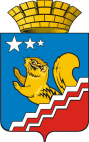 Свердловская областьГЛАВА ВОЛЧАНСКОГО ГОРОДСКОГО ОКРУГАпостановление20.12.2019  год	      	                             		                                           № 515г. ВолчанскО внесении изменений в  План мероприятий «дорожную карту»по содействию развития конкуренции в Волчанском городском округена 2019-2022 годыВо исполнение Указа Губернатора Свердловской области от 29.10.2019 года № 524-УГ «О внедрении на территории Свердловской области стандарта развития конкуренции в субъектах Российской Федерации», распоряжением Правительства Свердловской области от 01.04.2019 года № 131-РП «Об утверждении ключевых показателей развития конкуренции в Свердловской области», руководствуясь Уставом Волчанского городского округа, ПОСТАНОВЛЯЮ:Внести изменения в План мероприятий «дорожную карту» по содействию развития конкуренции в Волчанском городском округе на 2019-2022 годы, утвержденный постановлением главы Волчанского городского округа от 14.08.2019 года № 307 «Об утверждении Плана мероприятий «дорожной карты» по содействию развития конкуренции в Волчанском городском округе на 2019-2022 годы», утвердив его в новой редакции (прилагается).Настоящее постановление разместить на официальном сайте Волчанского городского округа в сети Интернет http://www.volchansk-adm.ru/.3. Контроль за исполнением настоящего постановления оставляю за собой.Глава городского округа					                       А.В. ВервейнУТВЕРЖДЕН постановлением главы Волчанского городского округа от 20.12.2019   года  № 515	План мероприятий «дорожная карта» по СОДЕЙСТВИЮ развития конкуренции в Волчанском городском округе на 2019-2022 годыНомер строкиНаименование мероприятияРезультат исполнения мероприятия (Наименование показателя)Единица измеренияОжидаемый результатОжидаемый результатОжидаемый результатОжидаемый результатОтветственный исполнительНомер строкиНаименование мероприятияРезультат исполнения мероприятия (Наименование показателя)Единица измерения2019 202020212022Ответственный исполнитель123456789Раздел I. Мероприятия по содействию развитию конкуренции на товарных рынкахРаздел I. Мероприятия по содействию развитию конкуренции на товарных рынкахРаздел I. Мероприятия по содействию развитию конкуренции на товарных рынкахРаздел I. Мероприятия по содействию развитию конкуренции на товарных рынкахРаздел I. Мероприятия по содействию развитию конкуренции на товарных рынкахРаздел I. Мероприятия по содействию развитию конкуренции на товарных рынкахРаздел I. Мероприятия по содействию развитию конкуренции на товарных рынкахРаздел I. Мероприятия по содействию развитию конкуренции на товарных рынкахРынок услуг дошкольного образованияРынок услуг дошкольного образованияРынок услуг дошкольного образованияРынок услуг дошкольного образованияРынок услуг дошкольного образованияРынок услуг дошкольного образованияРынок услуг дошкольного образованияРынок услуг дошкольного образованияОценка и общая характеристика состояния конкуренции на рынке, обоснование выбора рынка.Описание текущей ситуации на рынке. По состоянию на 1 января 2019 года в Волчанском городском округе отсутствуют негосударственные образовательные организации, реализующие программы по дошкольному образованию (далее – НДО). Опыта поддержки развития НДО в части финансового обеспечения получения дошкольного образования посредством предоставления частным дошкольным образовательным организациям субсидий на возмещение затрат нет. Проблемные вопросы: – отсутствие соответствующего опыта. Методы решения: – информирование об оказании правовой, методической и консультационной поддержки частным образовательным организациям, реализующим программы дошкольного образования.Оценка и общая характеристика состояния конкуренции на рынке, обоснование выбора рынка.Описание текущей ситуации на рынке. По состоянию на 1 января 2019 года в Волчанском городском округе отсутствуют негосударственные образовательные организации, реализующие программы по дошкольному образованию (далее – НДО). Опыта поддержки развития НДО в части финансового обеспечения получения дошкольного образования посредством предоставления частным дошкольным образовательным организациям субсидий на возмещение затрат нет. Проблемные вопросы: – отсутствие соответствующего опыта. Методы решения: – информирование об оказании правовой, методической и консультационной поддержки частным образовательным организациям, реализующим программы дошкольного образования.Оценка и общая характеристика состояния конкуренции на рынке, обоснование выбора рынка.Описание текущей ситуации на рынке. По состоянию на 1 января 2019 года в Волчанском городском округе отсутствуют негосударственные образовательные организации, реализующие программы по дошкольному образованию (далее – НДО). Опыта поддержки развития НДО в части финансового обеспечения получения дошкольного образования посредством предоставления частным дошкольным образовательным организациям субсидий на возмещение затрат нет. Проблемные вопросы: – отсутствие соответствующего опыта. Методы решения: – информирование об оказании правовой, методической и консультационной поддержки частным образовательным организациям, реализующим программы дошкольного образования.Оценка и общая характеристика состояния конкуренции на рынке, обоснование выбора рынка.Описание текущей ситуации на рынке. По состоянию на 1 января 2019 года в Волчанском городском округе отсутствуют негосударственные образовательные организации, реализующие программы по дошкольному образованию (далее – НДО). Опыта поддержки развития НДО в части финансового обеспечения получения дошкольного образования посредством предоставления частным дошкольным образовательным организациям субсидий на возмещение затрат нет. Проблемные вопросы: – отсутствие соответствующего опыта. Методы решения: – информирование об оказании правовой, методической и консультационной поддержки частным образовательным организациям, реализующим программы дошкольного образования.Оценка и общая характеристика состояния конкуренции на рынке, обоснование выбора рынка.Описание текущей ситуации на рынке. По состоянию на 1 января 2019 года в Волчанском городском округе отсутствуют негосударственные образовательные организации, реализующие программы по дошкольному образованию (далее – НДО). Опыта поддержки развития НДО в части финансового обеспечения получения дошкольного образования посредством предоставления частным дошкольным образовательным организациям субсидий на возмещение затрат нет. Проблемные вопросы: – отсутствие соответствующего опыта. Методы решения: – информирование об оказании правовой, методической и консультационной поддержки частным образовательным организациям, реализующим программы дошкольного образования.Оценка и общая характеристика состояния конкуренции на рынке, обоснование выбора рынка.Описание текущей ситуации на рынке. По состоянию на 1 января 2019 года в Волчанском городском округе отсутствуют негосударственные образовательные организации, реализующие программы по дошкольному образованию (далее – НДО). Опыта поддержки развития НДО в части финансового обеспечения получения дошкольного образования посредством предоставления частным дошкольным образовательным организациям субсидий на возмещение затрат нет. Проблемные вопросы: – отсутствие соответствующего опыта. Методы решения: – информирование об оказании правовой, методической и консультационной поддержки частным образовательным организациям, реализующим программы дошкольного образования.Оценка и общая характеристика состояния конкуренции на рынке, обоснование выбора рынка.Описание текущей ситуации на рынке. По состоянию на 1 января 2019 года в Волчанском городском округе отсутствуют негосударственные образовательные организации, реализующие программы по дошкольному образованию (далее – НДО). Опыта поддержки развития НДО в части финансового обеспечения получения дошкольного образования посредством предоставления частным дошкольным образовательным организациям субсидий на возмещение затрат нет. Проблемные вопросы: – отсутствие соответствующего опыта. Методы решения: – информирование об оказании правовой, методической и консультационной поддержки частным образовательным организациям, реализующим программы дошкольного образования.Оценка и общая характеристика состояния конкуренции на рынке, обоснование выбора рынка.Описание текущей ситуации на рынке. По состоянию на 1 января 2019 года в Волчанском городском округе отсутствуют негосударственные образовательные организации, реализующие программы по дошкольному образованию (далее – НДО). Опыта поддержки развития НДО в части финансового обеспечения получения дошкольного образования посредством предоставления частным дошкольным образовательным организациям субсидий на возмещение затрат нет. Проблемные вопросы: – отсутствие соответствующего опыта. Методы решения: – информирование об оказании правовой, методической и консультационной поддержки частным образовательным организациям, реализующим программы дошкольного образования.Создание информационных и программно-методических условий для развития частных образовательных организаций, реализующих программы дошкольного образованияналичие на официальном сайте Волчанского городского округа в сети Интернет информационно-методических материалов для сопровождения деятельности негосударственных образовательных организаций среднего профессионального образованияпроцентов100100100100Отдел образования Волчанского городского округаРазмещение информации о порядке получения лицензий на официальном сайте Волчанского городского округаналичие на официальном сайте Волчанского городского округа актуальной информации о порядке получения лицензий на ведение образовательной деятельностипроцентов100100100100Отдел образования Волчанского городского округаПредоставление на льготных условиях объектов муниципальной собственности в аренду частным дошкольным образовательным организациям, реализующим программы дошкольного образованияколичество помещений, предоставленных в аренду на льготных условиях частным дошкольным образовательным организациям, реализующим программы дошкольного образованияединицпо запросупо запросупо запросупо запросуКомитет по управлению имуществом Волчанского городского округаРынок услуг дополнительного образования детейРынок услуг дополнительного образования детейРынок услуг дополнительного образования детейРынок услуг дополнительного образования детейРынок услуг дополнительного образования детейРынок услуг дополнительного образования детейРынок услуг дополнительного образования детейРынок услуг дополнительного образования детейОценка и общая характеристика состояния конкуренции на рынке, обоснование выбора рынка. Описание текущей ситуации на рынке. По состоянию на 1 января 2019 года частные организации, осуществляющие деятельность по дополнительным общеобразовательным программам для детей и/или реализующих программы спортивной подготовки детей, в Волчанском городском округе отсутствуют. В муниципальном казенном образовательном учреждении дополнительного образования Дом детского творчества открыта площадка по направлению: – «Робототехника и инновационное техническое творчество». Проблемные вопросы: – отсутствие соответствующего опыта работы на территории частных организаций, осуществляющих деятельность по дополнительным общеобразовательным программам. Методы решения: – информирование об оказании правовой, методической и консультационной поддержки частным образовательным организациям, реализующим программы дошкольного образования.Оценка и общая характеристика состояния конкуренции на рынке, обоснование выбора рынка. Описание текущей ситуации на рынке. По состоянию на 1 января 2019 года частные организации, осуществляющие деятельность по дополнительным общеобразовательным программам для детей и/или реализующих программы спортивной подготовки детей, в Волчанском городском округе отсутствуют. В муниципальном казенном образовательном учреждении дополнительного образования Дом детского творчества открыта площадка по направлению: – «Робототехника и инновационное техническое творчество». Проблемные вопросы: – отсутствие соответствующего опыта работы на территории частных организаций, осуществляющих деятельность по дополнительным общеобразовательным программам. Методы решения: – информирование об оказании правовой, методической и консультационной поддержки частным образовательным организациям, реализующим программы дошкольного образования.Оценка и общая характеристика состояния конкуренции на рынке, обоснование выбора рынка. Описание текущей ситуации на рынке. По состоянию на 1 января 2019 года частные организации, осуществляющие деятельность по дополнительным общеобразовательным программам для детей и/или реализующих программы спортивной подготовки детей, в Волчанском городском округе отсутствуют. В муниципальном казенном образовательном учреждении дополнительного образования Дом детского творчества открыта площадка по направлению: – «Робототехника и инновационное техническое творчество». Проблемные вопросы: – отсутствие соответствующего опыта работы на территории частных организаций, осуществляющих деятельность по дополнительным общеобразовательным программам. Методы решения: – информирование об оказании правовой, методической и консультационной поддержки частным образовательным организациям, реализующим программы дошкольного образования.Оценка и общая характеристика состояния конкуренции на рынке, обоснование выбора рынка. Описание текущей ситуации на рынке. По состоянию на 1 января 2019 года частные организации, осуществляющие деятельность по дополнительным общеобразовательным программам для детей и/или реализующих программы спортивной подготовки детей, в Волчанском городском округе отсутствуют. В муниципальном казенном образовательном учреждении дополнительного образования Дом детского творчества открыта площадка по направлению: – «Робототехника и инновационное техническое творчество». Проблемные вопросы: – отсутствие соответствующего опыта работы на территории частных организаций, осуществляющих деятельность по дополнительным общеобразовательным программам. Методы решения: – информирование об оказании правовой, методической и консультационной поддержки частным образовательным организациям, реализующим программы дошкольного образования.Оценка и общая характеристика состояния конкуренции на рынке, обоснование выбора рынка. Описание текущей ситуации на рынке. По состоянию на 1 января 2019 года частные организации, осуществляющие деятельность по дополнительным общеобразовательным программам для детей и/или реализующих программы спортивной подготовки детей, в Волчанском городском округе отсутствуют. В муниципальном казенном образовательном учреждении дополнительного образования Дом детского творчества открыта площадка по направлению: – «Робототехника и инновационное техническое творчество». Проблемные вопросы: – отсутствие соответствующего опыта работы на территории частных организаций, осуществляющих деятельность по дополнительным общеобразовательным программам. Методы решения: – информирование об оказании правовой, методической и консультационной поддержки частным образовательным организациям, реализующим программы дошкольного образования.Оценка и общая характеристика состояния конкуренции на рынке, обоснование выбора рынка. Описание текущей ситуации на рынке. По состоянию на 1 января 2019 года частные организации, осуществляющие деятельность по дополнительным общеобразовательным программам для детей и/или реализующих программы спортивной подготовки детей, в Волчанском городском округе отсутствуют. В муниципальном казенном образовательном учреждении дополнительного образования Дом детского творчества открыта площадка по направлению: – «Робототехника и инновационное техническое творчество». Проблемные вопросы: – отсутствие соответствующего опыта работы на территории частных организаций, осуществляющих деятельность по дополнительным общеобразовательным программам. Методы решения: – информирование об оказании правовой, методической и консультационной поддержки частным образовательным организациям, реализующим программы дошкольного образования.Оценка и общая характеристика состояния конкуренции на рынке, обоснование выбора рынка. Описание текущей ситуации на рынке. По состоянию на 1 января 2019 года частные организации, осуществляющие деятельность по дополнительным общеобразовательным программам для детей и/или реализующих программы спортивной подготовки детей, в Волчанском городском округе отсутствуют. В муниципальном казенном образовательном учреждении дополнительного образования Дом детского творчества открыта площадка по направлению: – «Робототехника и инновационное техническое творчество». Проблемные вопросы: – отсутствие соответствующего опыта работы на территории частных организаций, осуществляющих деятельность по дополнительным общеобразовательным программам. Методы решения: – информирование об оказании правовой, методической и консультационной поддержки частным образовательным организациям, реализующим программы дошкольного образования.Оценка и общая характеристика состояния конкуренции на рынке, обоснование выбора рынка. Описание текущей ситуации на рынке. По состоянию на 1 января 2019 года частные организации, осуществляющие деятельность по дополнительным общеобразовательным программам для детей и/или реализующих программы спортивной подготовки детей, в Волчанском городском округе отсутствуют. В муниципальном казенном образовательном учреждении дополнительного образования Дом детского творчества открыта площадка по направлению: – «Робототехника и инновационное техническое творчество». Проблемные вопросы: – отсутствие соответствующего опыта работы на территории частных организаций, осуществляющих деятельность по дополнительным общеобразовательным программам. Методы решения: – информирование об оказании правовой, методической и консультационной поддержки частным образовательным организациям, реализующим программы дошкольного образования.Повышение информированности субъектов предпринимательства об установленном порядке (регламенте) создания негосударственных организаций, осуществляющих образовательную деятельность по дополнительным образовательным программамразмещение на официальном сайте Волчанского городского округа соответствующей информациипроцентов100100100100Отдел образования Волчанского городского округа, отдел потребительского рынка и услуг администрации Волчанского городского округаРынок архитектурно-строительного проектированияРынок архитектурно-строительного проектированияРынок архитектурно-строительного проектированияРынок архитектурно-строительного проектированияРынок архитектурно-строительного проектированияРынок архитектурно-строительного проектированияРынок архитектурно-строительного проектированияРынок архитектурно-строительного проектированияОценка и общая характеристика состояния конкуренции на рынке, обоснование выбора рынка. Описание текущей ситуации на рынке. По состоянию на 1 января 2019 года инженерные изыскания и архитектурно-строительное проектирование на территории Волчанского городского округа осуществляется с привлечением изыскательских и проектных организаций. Вместе с тем на рынке наблюдается тенденция к сокращению средней доли затрат на проектирование в общем объем объеме капитальных вложение при создании объектов капитального строительства. Проблемные вопросы: – ограниченный доступ малых и средних компаний к архитектурно-строительному проектированию крупных проектов; – отставание темпов проектирования и строительства объектов социальной сферы от темпов строительства жилья. Методы решения: – повышение уровня квалификации работников отдела ЖКХ, строительства и архитектуры администрации Волчанского городского округа.Оценка и общая характеристика состояния конкуренции на рынке, обоснование выбора рынка. Описание текущей ситуации на рынке. По состоянию на 1 января 2019 года инженерные изыскания и архитектурно-строительное проектирование на территории Волчанского городского округа осуществляется с привлечением изыскательских и проектных организаций. Вместе с тем на рынке наблюдается тенденция к сокращению средней доли затрат на проектирование в общем объем объеме капитальных вложение при создании объектов капитального строительства. Проблемные вопросы: – ограниченный доступ малых и средних компаний к архитектурно-строительному проектированию крупных проектов; – отставание темпов проектирования и строительства объектов социальной сферы от темпов строительства жилья. Методы решения: – повышение уровня квалификации работников отдела ЖКХ, строительства и архитектуры администрации Волчанского городского округа.Оценка и общая характеристика состояния конкуренции на рынке, обоснование выбора рынка. Описание текущей ситуации на рынке. По состоянию на 1 января 2019 года инженерные изыскания и архитектурно-строительное проектирование на территории Волчанского городского округа осуществляется с привлечением изыскательских и проектных организаций. Вместе с тем на рынке наблюдается тенденция к сокращению средней доли затрат на проектирование в общем объем объеме капитальных вложение при создании объектов капитального строительства. Проблемные вопросы: – ограниченный доступ малых и средних компаний к архитектурно-строительному проектированию крупных проектов; – отставание темпов проектирования и строительства объектов социальной сферы от темпов строительства жилья. Методы решения: – повышение уровня квалификации работников отдела ЖКХ, строительства и архитектуры администрации Волчанского городского округа.Оценка и общая характеристика состояния конкуренции на рынке, обоснование выбора рынка. Описание текущей ситуации на рынке. По состоянию на 1 января 2019 года инженерные изыскания и архитектурно-строительное проектирование на территории Волчанского городского округа осуществляется с привлечением изыскательских и проектных организаций. Вместе с тем на рынке наблюдается тенденция к сокращению средней доли затрат на проектирование в общем объем объеме капитальных вложение при создании объектов капитального строительства. Проблемные вопросы: – ограниченный доступ малых и средних компаний к архитектурно-строительному проектированию крупных проектов; – отставание темпов проектирования и строительства объектов социальной сферы от темпов строительства жилья. Методы решения: – повышение уровня квалификации работников отдела ЖКХ, строительства и архитектуры администрации Волчанского городского округа.Оценка и общая характеристика состояния конкуренции на рынке, обоснование выбора рынка. Описание текущей ситуации на рынке. По состоянию на 1 января 2019 года инженерные изыскания и архитектурно-строительное проектирование на территории Волчанского городского округа осуществляется с привлечением изыскательских и проектных организаций. Вместе с тем на рынке наблюдается тенденция к сокращению средней доли затрат на проектирование в общем объем объеме капитальных вложение при создании объектов капитального строительства. Проблемные вопросы: – ограниченный доступ малых и средних компаний к архитектурно-строительному проектированию крупных проектов; – отставание темпов проектирования и строительства объектов социальной сферы от темпов строительства жилья. Методы решения: – повышение уровня квалификации работников отдела ЖКХ, строительства и архитектуры администрации Волчанского городского округа.Оценка и общая характеристика состояния конкуренции на рынке, обоснование выбора рынка. Описание текущей ситуации на рынке. По состоянию на 1 января 2019 года инженерные изыскания и архитектурно-строительное проектирование на территории Волчанского городского округа осуществляется с привлечением изыскательских и проектных организаций. Вместе с тем на рынке наблюдается тенденция к сокращению средней доли затрат на проектирование в общем объем объеме капитальных вложение при создании объектов капитального строительства. Проблемные вопросы: – ограниченный доступ малых и средних компаний к архитектурно-строительному проектированию крупных проектов; – отставание темпов проектирования и строительства объектов социальной сферы от темпов строительства жилья. Методы решения: – повышение уровня квалификации работников отдела ЖКХ, строительства и архитектуры администрации Волчанского городского округа.Оценка и общая характеристика состояния конкуренции на рынке, обоснование выбора рынка. Описание текущей ситуации на рынке. По состоянию на 1 января 2019 года инженерные изыскания и архитектурно-строительное проектирование на территории Волчанского городского округа осуществляется с привлечением изыскательских и проектных организаций. Вместе с тем на рынке наблюдается тенденция к сокращению средней доли затрат на проектирование в общем объем объеме капитальных вложение при создании объектов капитального строительства. Проблемные вопросы: – ограниченный доступ малых и средних компаний к архитектурно-строительному проектированию крупных проектов; – отставание темпов проектирования и строительства объектов социальной сферы от темпов строительства жилья. Методы решения: – повышение уровня квалификации работников отдела ЖКХ, строительства и архитектуры администрации Волчанского городского округа.Оценка и общая характеристика состояния конкуренции на рынке, обоснование выбора рынка. Описание текущей ситуации на рынке. По состоянию на 1 января 2019 года инженерные изыскания и архитектурно-строительное проектирование на территории Волчанского городского округа осуществляется с привлечением изыскательских и проектных организаций. Вместе с тем на рынке наблюдается тенденция к сокращению средней доли затрат на проектирование в общем объем объеме капитальных вложение при создании объектов капитального строительства. Проблемные вопросы: – ограниченный доступ малых и средних компаний к архитектурно-строительному проектированию крупных проектов; – отставание темпов проектирования и строительства объектов социальной сферы от темпов строительства жилья. Методы решения: – повышение уровня квалификации работников отдела ЖКХ, строительства и архитектуры администрации Волчанского городского округа.Регулярное повышение уровня квалификации работников отдела ЖКХ, строительства и архитектуры администрации Волчанского городского округаколичество сотрудников отдела ЖКХ, строительства и архитектуры администрации Волчанского городского округа, прошедших повышение квалификацииединиц1111Отдел ЖКХ, строительства и архитектуры и организационный отдел администрации Волчанского городского округаРынок кадастровых и землеустроительных работРынок кадастровых и землеустроительных работРынок кадастровых и землеустроительных работРынок кадастровых и землеустроительных работРынок кадастровых и землеустроительных работРынок кадастровых и землеустроительных работРынок кадастровых и землеустроительных работРынок кадастровых и землеустроительных работОценка и общая характеристика состояния конкуренции на рынке, обоснование выбора рынка: Описание текущей ситуации на рынке. Хозяйствующими субъектами на рынке кадастровых и землеустроительных работ являются кадастровые инженеры, осуществляющие кадастровую деятельность в качестве индивидуальных предпринимателей, и юридические лица, имеющие в штате кадастровых инженеров, осуществляющих кадастровую деятельность в качестве работников такого юридического лица на основании трудовых договоров (Федеральный закон от 24 июля 2007 года № 221-ФЗ «О кадастровой деятельности»), а также юридические лица, имеющие лицензию на осуществление геодезической и картографической деятельности и выполняющие землеустроительные работы (Федеральный закон от 18 июня 2001 года № 78-ФЗ «О землеустройстве», постановление Правительства Российской Федерации от 28.10.2016 № 1099 «О лицензировании геодезической и картографической деятельности»). Проблемные вопросы: – высокая стоимость кадастровых работ, технической инвентаризации; – наличие незарегистрированных объектов недвижимости. Методы решения: – выявление неоформленных объектов недвижимости в целях обеспечения их налогового учета; – проведение государственной кадастровой оценки объектов недвижимого имущества в Волчанском городском округе (объектов капитального строительства и земельных участков)Оценка и общая характеристика состояния конкуренции на рынке, обоснование выбора рынка: Описание текущей ситуации на рынке. Хозяйствующими субъектами на рынке кадастровых и землеустроительных работ являются кадастровые инженеры, осуществляющие кадастровую деятельность в качестве индивидуальных предпринимателей, и юридические лица, имеющие в штате кадастровых инженеров, осуществляющих кадастровую деятельность в качестве работников такого юридического лица на основании трудовых договоров (Федеральный закон от 24 июля 2007 года № 221-ФЗ «О кадастровой деятельности»), а также юридические лица, имеющие лицензию на осуществление геодезической и картографической деятельности и выполняющие землеустроительные работы (Федеральный закон от 18 июня 2001 года № 78-ФЗ «О землеустройстве», постановление Правительства Российской Федерации от 28.10.2016 № 1099 «О лицензировании геодезической и картографической деятельности»). Проблемные вопросы: – высокая стоимость кадастровых работ, технической инвентаризации; – наличие незарегистрированных объектов недвижимости. Методы решения: – выявление неоформленных объектов недвижимости в целях обеспечения их налогового учета; – проведение государственной кадастровой оценки объектов недвижимого имущества в Волчанском городском округе (объектов капитального строительства и земельных участков)Оценка и общая характеристика состояния конкуренции на рынке, обоснование выбора рынка: Описание текущей ситуации на рынке. Хозяйствующими субъектами на рынке кадастровых и землеустроительных работ являются кадастровые инженеры, осуществляющие кадастровую деятельность в качестве индивидуальных предпринимателей, и юридические лица, имеющие в штате кадастровых инженеров, осуществляющих кадастровую деятельность в качестве работников такого юридического лица на основании трудовых договоров (Федеральный закон от 24 июля 2007 года № 221-ФЗ «О кадастровой деятельности»), а также юридические лица, имеющие лицензию на осуществление геодезической и картографической деятельности и выполняющие землеустроительные работы (Федеральный закон от 18 июня 2001 года № 78-ФЗ «О землеустройстве», постановление Правительства Российской Федерации от 28.10.2016 № 1099 «О лицензировании геодезической и картографической деятельности»). Проблемные вопросы: – высокая стоимость кадастровых работ, технической инвентаризации; – наличие незарегистрированных объектов недвижимости. Методы решения: – выявление неоформленных объектов недвижимости в целях обеспечения их налогового учета; – проведение государственной кадастровой оценки объектов недвижимого имущества в Волчанском городском округе (объектов капитального строительства и земельных участков)Оценка и общая характеристика состояния конкуренции на рынке, обоснование выбора рынка: Описание текущей ситуации на рынке. Хозяйствующими субъектами на рынке кадастровых и землеустроительных работ являются кадастровые инженеры, осуществляющие кадастровую деятельность в качестве индивидуальных предпринимателей, и юридические лица, имеющие в штате кадастровых инженеров, осуществляющих кадастровую деятельность в качестве работников такого юридического лица на основании трудовых договоров (Федеральный закон от 24 июля 2007 года № 221-ФЗ «О кадастровой деятельности»), а также юридические лица, имеющие лицензию на осуществление геодезической и картографической деятельности и выполняющие землеустроительные работы (Федеральный закон от 18 июня 2001 года № 78-ФЗ «О землеустройстве», постановление Правительства Российской Федерации от 28.10.2016 № 1099 «О лицензировании геодезической и картографической деятельности»). Проблемные вопросы: – высокая стоимость кадастровых работ, технической инвентаризации; – наличие незарегистрированных объектов недвижимости. Методы решения: – выявление неоформленных объектов недвижимости в целях обеспечения их налогового учета; – проведение государственной кадастровой оценки объектов недвижимого имущества в Волчанском городском округе (объектов капитального строительства и земельных участков)Оценка и общая характеристика состояния конкуренции на рынке, обоснование выбора рынка: Описание текущей ситуации на рынке. Хозяйствующими субъектами на рынке кадастровых и землеустроительных работ являются кадастровые инженеры, осуществляющие кадастровую деятельность в качестве индивидуальных предпринимателей, и юридические лица, имеющие в штате кадастровых инженеров, осуществляющих кадастровую деятельность в качестве работников такого юридического лица на основании трудовых договоров (Федеральный закон от 24 июля 2007 года № 221-ФЗ «О кадастровой деятельности»), а также юридические лица, имеющие лицензию на осуществление геодезической и картографической деятельности и выполняющие землеустроительные работы (Федеральный закон от 18 июня 2001 года № 78-ФЗ «О землеустройстве», постановление Правительства Российской Федерации от 28.10.2016 № 1099 «О лицензировании геодезической и картографической деятельности»). Проблемные вопросы: – высокая стоимость кадастровых работ, технической инвентаризации; – наличие незарегистрированных объектов недвижимости. Методы решения: – выявление неоформленных объектов недвижимости в целях обеспечения их налогового учета; – проведение государственной кадастровой оценки объектов недвижимого имущества в Волчанском городском округе (объектов капитального строительства и земельных участков)Оценка и общая характеристика состояния конкуренции на рынке, обоснование выбора рынка: Описание текущей ситуации на рынке. Хозяйствующими субъектами на рынке кадастровых и землеустроительных работ являются кадастровые инженеры, осуществляющие кадастровую деятельность в качестве индивидуальных предпринимателей, и юридические лица, имеющие в штате кадастровых инженеров, осуществляющих кадастровую деятельность в качестве работников такого юридического лица на основании трудовых договоров (Федеральный закон от 24 июля 2007 года № 221-ФЗ «О кадастровой деятельности»), а также юридические лица, имеющие лицензию на осуществление геодезической и картографической деятельности и выполняющие землеустроительные работы (Федеральный закон от 18 июня 2001 года № 78-ФЗ «О землеустройстве», постановление Правительства Российской Федерации от 28.10.2016 № 1099 «О лицензировании геодезической и картографической деятельности»). Проблемные вопросы: – высокая стоимость кадастровых работ, технической инвентаризации; – наличие незарегистрированных объектов недвижимости. Методы решения: – выявление неоформленных объектов недвижимости в целях обеспечения их налогового учета; – проведение государственной кадастровой оценки объектов недвижимого имущества в Волчанском городском округе (объектов капитального строительства и земельных участков)Оценка и общая характеристика состояния конкуренции на рынке, обоснование выбора рынка: Описание текущей ситуации на рынке. Хозяйствующими субъектами на рынке кадастровых и землеустроительных работ являются кадастровые инженеры, осуществляющие кадастровую деятельность в качестве индивидуальных предпринимателей, и юридические лица, имеющие в штате кадастровых инженеров, осуществляющих кадастровую деятельность в качестве работников такого юридического лица на основании трудовых договоров (Федеральный закон от 24 июля 2007 года № 221-ФЗ «О кадастровой деятельности»), а также юридические лица, имеющие лицензию на осуществление геодезической и картографической деятельности и выполняющие землеустроительные работы (Федеральный закон от 18 июня 2001 года № 78-ФЗ «О землеустройстве», постановление Правительства Российской Федерации от 28.10.2016 № 1099 «О лицензировании геодезической и картографической деятельности»). Проблемные вопросы: – высокая стоимость кадастровых работ, технической инвентаризации; – наличие незарегистрированных объектов недвижимости. Методы решения: – выявление неоформленных объектов недвижимости в целях обеспечения их налогового учета; – проведение государственной кадастровой оценки объектов недвижимого имущества в Волчанском городском округе (объектов капитального строительства и земельных участков)Оценка и общая характеристика состояния конкуренции на рынке, обоснование выбора рынка: Описание текущей ситуации на рынке. Хозяйствующими субъектами на рынке кадастровых и землеустроительных работ являются кадастровые инженеры, осуществляющие кадастровую деятельность в качестве индивидуальных предпринимателей, и юридические лица, имеющие в штате кадастровых инженеров, осуществляющих кадастровую деятельность в качестве работников такого юридического лица на основании трудовых договоров (Федеральный закон от 24 июля 2007 года № 221-ФЗ «О кадастровой деятельности»), а также юридические лица, имеющие лицензию на осуществление геодезической и картографической деятельности и выполняющие землеустроительные работы (Федеральный закон от 18 июня 2001 года № 78-ФЗ «О землеустройстве», постановление Правительства Российской Федерации от 28.10.2016 № 1099 «О лицензировании геодезической и картографической деятельности»). Проблемные вопросы: – высокая стоимость кадастровых работ, технической инвентаризации; – наличие незарегистрированных объектов недвижимости. Методы решения: – выявление неоформленных объектов недвижимости в целях обеспечения их налогового учета; – проведение государственной кадастровой оценки объектов недвижимого имущества в Волчанском городском округе (объектов капитального строительства и земельных участков)Выявление незарегистрированных объектов недвижимости, находящихся в муниципальной собственностиувеличение доли зарегистрированных объектов недвижимости, от общего числа объектов, находящихся в собственностипроцентов83859395Комитет по управлению имуществом Волчанского городского округаВыявление собственников незарегистрированных объектов недвижимости (бесхозяйных объектов недвижимости)сформирован перечень незарегистрированных объектов недвижимостипроцентов100100100100Комитет по управлению имуществом Волчанского городского округаРынок теплоснабжения (производство тепловой энергии)Рынок теплоснабжения (производство тепловой энергии)Рынок теплоснабжения (производство тепловой энергии)Рынок теплоснабжения (производство тепловой энергии)Рынок теплоснабжения (производство тепловой энергии)Рынок теплоснабжения (производство тепловой энергии)Рынок теплоснабжения (производство тепловой энергии)Рынок теплоснабжения (производство тепловой энергии)Оценка и общая характеристика состояния конкуренции на рынке, обоснование выбора рынка: Описание текущей ситуации на рынке. По состоянию на 1 января 2019 года на рынке теплоснабжения Волчанского городского округа осуществляют деятельность 3 теплоснабжающие, тепло сетевые организации, из них 2 организации частной формы собственности (66,7 % от общего количества организаций на рынке).Отпуск тепловой энергии производится от 4 отопительных котельных суммарной мощностью 135,3 Гкал/час, из которых 25% являются частными. На природном газе работают 3 котельных (75%), на щепе и торфе – 1 котельная (25%). Для развития рынка теплоснабжения на территории Волчанского городского округа используются следующие инструменты: –разработка и реализация муниципальных программ по повышению энергоэффективности потребления услуг на рынке теплоснабжения; – оказание муниципальной поддержки для модернизации систем теплоснабжения. В целях реализации положений Федерального закона от 27 июля 2010 года № 190-ФЗ «О теплоснабжении» утверждена схема теплоснабжения. Проблемные вопросы. Рынок теплоснабжения Волчанского городского округа продолжает характеризоваться высокой степенью износа коммунальных объектов и инженерных коммуникаций. Износ коммунальных сетей приводит к возникновению аварийных ситуаций. Методы решения: – проведение реконструкции и модернизации существующих источников теплоснабжения; – повышение уровня профессиональной подготовки инженерного и технического состава, обслуживающих источники теплоснабжения; – повышение качества оказания услуг на рынке теплоснабжения; – передача управления объектов производства тепловой энергии частным операторам на основе концессионных соглашений; – организационно-методическая и консультационная поддержка по вопросам организации деятельности организаций в сфере теплоснабженияОценка и общая характеристика состояния конкуренции на рынке, обоснование выбора рынка: Описание текущей ситуации на рынке. По состоянию на 1 января 2019 года на рынке теплоснабжения Волчанского городского округа осуществляют деятельность 3 теплоснабжающие, тепло сетевые организации, из них 2 организации частной формы собственности (66,7 % от общего количества организаций на рынке).Отпуск тепловой энергии производится от 4 отопительных котельных суммарной мощностью 135,3 Гкал/час, из которых 25% являются частными. На природном газе работают 3 котельных (75%), на щепе и торфе – 1 котельная (25%). Для развития рынка теплоснабжения на территории Волчанского городского округа используются следующие инструменты: –разработка и реализация муниципальных программ по повышению энергоэффективности потребления услуг на рынке теплоснабжения; – оказание муниципальной поддержки для модернизации систем теплоснабжения. В целях реализации положений Федерального закона от 27 июля 2010 года № 190-ФЗ «О теплоснабжении» утверждена схема теплоснабжения. Проблемные вопросы. Рынок теплоснабжения Волчанского городского округа продолжает характеризоваться высокой степенью износа коммунальных объектов и инженерных коммуникаций. Износ коммунальных сетей приводит к возникновению аварийных ситуаций. Методы решения: – проведение реконструкции и модернизации существующих источников теплоснабжения; – повышение уровня профессиональной подготовки инженерного и технического состава, обслуживающих источники теплоснабжения; – повышение качества оказания услуг на рынке теплоснабжения; – передача управления объектов производства тепловой энергии частным операторам на основе концессионных соглашений; – организационно-методическая и консультационная поддержка по вопросам организации деятельности организаций в сфере теплоснабженияОценка и общая характеристика состояния конкуренции на рынке, обоснование выбора рынка: Описание текущей ситуации на рынке. По состоянию на 1 января 2019 года на рынке теплоснабжения Волчанского городского округа осуществляют деятельность 3 теплоснабжающие, тепло сетевые организации, из них 2 организации частной формы собственности (66,7 % от общего количества организаций на рынке).Отпуск тепловой энергии производится от 4 отопительных котельных суммарной мощностью 135,3 Гкал/час, из которых 25% являются частными. На природном газе работают 3 котельных (75%), на щепе и торфе – 1 котельная (25%). Для развития рынка теплоснабжения на территории Волчанского городского округа используются следующие инструменты: –разработка и реализация муниципальных программ по повышению энергоэффективности потребления услуг на рынке теплоснабжения; – оказание муниципальной поддержки для модернизации систем теплоснабжения. В целях реализации положений Федерального закона от 27 июля 2010 года № 190-ФЗ «О теплоснабжении» утверждена схема теплоснабжения. Проблемные вопросы. Рынок теплоснабжения Волчанского городского округа продолжает характеризоваться высокой степенью износа коммунальных объектов и инженерных коммуникаций. Износ коммунальных сетей приводит к возникновению аварийных ситуаций. Методы решения: – проведение реконструкции и модернизации существующих источников теплоснабжения; – повышение уровня профессиональной подготовки инженерного и технического состава, обслуживающих источники теплоснабжения; – повышение качества оказания услуг на рынке теплоснабжения; – передача управления объектов производства тепловой энергии частным операторам на основе концессионных соглашений; – организационно-методическая и консультационная поддержка по вопросам организации деятельности организаций в сфере теплоснабженияОценка и общая характеристика состояния конкуренции на рынке, обоснование выбора рынка: Описание текущей ситуации на рынке. По состоянию на 1 января 2019 года на рынке теплоснабжения Волчанского городского округа осуществляют деятельность 3 теплоснабжающие, тепло сетевые организации, из них 2 организации частной формы собственности (66,7 % от общего количества организаций на рынке).Отпуск тепловой энергии производится от 4 отопительных котельных суммарной мощностью 135,3 Гкал/час, из которых 25% являются частными. На природном газе работают 3 котельных (75%), на щепе и торфе – 1 котельная (25%). Для развития рынка теплоснабжения на территории Волчанского городского округа используются следующие инструменты: –разработка и реализация муниципальных программ по повышению энергоэффективности потребления услуг на рынке теплоснабжения; – оказание муниципальной поддержки для модернизации систем теплоснабжения. В целях реализации положений Федерального закона от 27 июля 2010 года № 190-ФЗ «О теплоснабжении» утверждена схема теплоснабжения. Проблемные вопросы. Рынок теплоснабжения Волчанского городского округа продолжает характеризоваться высокой степенью износа коммунальных объектов и инженерных коммуникаций. Износ коммунальных сетей приводит к возникновению аварийных ситуаций. Методы решения: – проведение реконструкции и модернизации существующих источников теплоснабжения; – повышение уровня профессиональной подготовки инженерного и технического состава, обслуживающих источники теплоснабжения; – повышение качества оказания услуг на рынке теплоснабжения; – передача управления объектов производства тепловой энергии частным операторам на основе концессионных соглашений; – организационно-методическая и консультационная поддержка по вопросам организации деятельности организаций в сфере теплоснабженияОценка и общая характеристика состояния конкуренции на рынке, обоснование выбора рынка: Описание текущей ситуации на рынке. По состоянию на 1 января 2019 года на рынке теплоснабжения Волчанского городского округа осуществляют деятельность 3 теплоснабжающие, тепло сетевые организации, из них 2 организации частной формы собственности (66,7 % от общего количества организаций на рынке).Отпуск тепловой энергии производится от 4 отопительных котельных суммарной мощностью 135,3 Гкал/час, из которых 25% являются частными. На природном газе работают 3 котельных (75%), на щепе и торфе – 1 котельная (25%). Для развития рынка теплоснабжения на территории Волчанского городского округа используются следующие инструменты: –разработка и реализация муниципальных программ по повышению энергоэффективности потребления услуг на рынке теплоснабжения; – оказание муниципальной поддержки для модернизации систем теплоснабжения. В целях реализации положений Федерального закона от 27 июля 2010 года № 190-ФЗ «О теплоснабжении» утверждена схема теплоснабжения. Проблемные вопросы. Рынок теплоснабжения Волчанского городского округа продолжает характеризоваться высокой степенью износа коммунальных объектов и инженерных коммуникаций. Износ коммунальных сетей приводит к возникновению аварийных ситуаций. Методы решения: – проведение реконструкции и модернизации существующих источников теплоснабжения; – повышение уровня профессиональной подготовки инженерного и технического состава, обслуживающих источники теплоснабжения; – повышение качества оказания услуг на рынке теплоснабжения; – передача управления объектов производства тепловой энергии частным операторам на основе концессионных соглашений; – организационно-методическая и консультационная поддержка по вопросам организации деятельности организаций в сфере теплоснабженияОценка и общая характеристика состояния конкуренции на рынке, обоснование выбора рынка: Описание текущей ситуации на рынке. По состоянию на 1 января 2019 года на рынке теплоснабжения Волчанского городского округа осуществляют деятельность 3 теплоснабжающие, тепло сетевые организации, из них 2 организации частной формы собственности (66,7 % от общего количества организаций на рынке).Отпуск тепловой энергии производится от 4 отопительных котельных суммарной мощностью 135,3 Гкал/час, из которых 25% являются частными. На природном газе работают 3 котельных (75%), на щепе и торфе – 1 котельная (25%). Для развития рынка теплоснабжения на территории Волчанского городского округа используются следующие инструменты: –разработка и реализация муниципальных программ по повышению энергоэффективности потребления услуг на рынке теплоснабжения; – оказание муниципальной поддержки для модернизации систем теплоснабжения. В целях реализации положений Федерального закона от 27 июля 2010 года № 190-ФЗ «О теплоснабжении» утверждена схема теплоснабжения. Проблемные вопросы. Рынок теплоснабжения Волчанского городского округа продолжает характеризоваться высокой степенью износа коммунальных объектов и инженерных коммуникаций. Износ коммунальных сетей приводит к возникновению аварийных ситуаций. Методы решения: – проведение реконструкции и модернизации существующих источников теплоснабжения; – повышение уровня профессиональной подготовки инженерного и технического состава, обслуживающих источники теплоснабжения; – повышение качества оказания услуг на рынке теплоснабжения; – передача управления объектов производства тепловой энергии частным операторам на основе концессионных соглашений; – организационно-методическая и консультационная поддержка по вопросам организации деятельности организаций в сфере теплоснабженияОценка и общая характеристика состояния конкуренции на рынке, обоснование выбора рынка: Описание текущей ситуации на рынке. По состоянию на 1 января 2019 года на рынке теплоснабжения Волчанского городского округа осуществляют деятельность 3 теплоснабжающие, тепло сетевые организации, из них 2 организации частной формы собственности (66,7 % от общего количества организаций на рынке).Отпуск тепловой энергии производится от 4 отопительных котельных суммарной мощностью 135,3 Гкал/час, из которых 25% являются частными. На природном газе работают 3 котельных (75%), на щепе и торфе – 1 котельная (25%). Для развития рынка теплоснабжения на территории Волчанского городского округа используются следующие инструменты: –разработка и реализация муниципальных программ по повышению энергоэффективности потребления услуг на рынке теплоснабжения; – оказание муниципальной поддержки для модернизации систем теплоснабжения. В целях реализации положений Федерального закона от 27 июля 2010 года № 190-ФЗ «О теплоснабжении» утверждена схема теплоснабжения. Проблемные вопросы. Рынок теплоснабжения Волчанского городского округа продолжает характеризоваться высокой степенью износа коммунальных объектов и инженерных коммуникаций. Износ коммунальных сетей приводит к возникновению аварийных ситуаций. Методы решения: – проведение реконструкции и модернизации существующих источников теплоснабжения; – повышение уровня профессиональной подготовки инженерного и технического состава, обслуживающих источники теплоснабжения; – повышение качества оказания услуг на рынке теплоснабжения; – передача управления объектов производства тепловой энергии частным операторам на основе концессионных соглашений; – организационно-методическая и консультационная поддержка по вопросам организации деятельности организаций в сфере теплоснабженияОценка и общая характеристика состояния конкуренции на рынке, обоснование выбора рынка: Описание текущей ситуации на рынке. По состоянию на 1 января 2019 года на рынке теплоснабжения Волчанского городского округа осуществляют деятельность 3 теплоснабжающие, тепло сетевые организации, из них 2 организации частной формы собственности (66,7 % от общего количества организаций на рынке).Отпуск тепловой энергии производится от 4 отопительных котельных суммарной мощностью 135,3 Гкал/час, из которых 25% являются частными. На природном газе работают 3 котельных (75%), на щепе и торфе – 1 котельная (25%). Для развития рынка теплоснабжения на территории Волчанского городского округа используются следующие инструменты: –разработка и реализация муниципальных программ по повышению энергоэффективности потребления услуг на рынке теплоснабжения; – оказание муниципальной поддержки для модернизации систем теплоснабжения. В целях реализации положений Федерального закона от 27 июля 2010 года № 190-ФЗ «О теплоснабжении» утверждена схема теплоснабжения. Проблемные вопросы. Рынок теплоснабжения Волчанского городского округа продолжает характеризоваться высокой степенью износа коммунальных объектов и инженерных коммуникаций. Износ коммунальных сетей приводит к возникновению аварийных ситуаций. Методы решения: – проведение реконструкции и модернизации существующих источников теплоснабжения; – повышение уровня профессиональной подготовки инженерного и технического состава, обслуживающих источники теплоснабжения; – повышение качества оказания услуг на рынке теплоснабжения; – передача управления объектов производства тепловой энергии частным операторам на основе концессионных соглашений; – организационно-методическая и консультационная поддержка по вопросам организации деятельности организаций в сфере теплоснабженияУтверждение и актуализация схемы теплоснабжения Волчанского городского округаНаличие актуализированной схемы теплоснабженияпроцентов100100100100Отдел ЖКХ, строительства и архитектуры администрации Волчанского городского округаПовышение уровня удовлетворенности населения качеством предоставления коммунальных услуг (отопление, горячее водоснабжение)доля организаций, получивших паспорта готовности к отопительному периоду, от общего числа организацийпроцентов100100100100Отдел ЖКХ, строительства и архитектуры администрации Волчанского городского округаРынок оказания услуг по перевозке пассажиров автомобильным транспортом по муниципальным маршрутам регулярных перевозокРынок оказания услуг по перевозке пассажиров автомобильным транспортом по муниципальным маршрутам регулярных перевозокРынок оказания услуг по перевозке пассажиров автомобильным транспортом по муниципальным маршрутам регулярных перевозокРынок оказания услуг по перевозке пассажиров автомобильным транспортом по муниципальным маршрутам регулярных перевозокРынок оказания услуг по перевозке пассажиров автомобильным транспортом по муниципальным маршрутам регулярных перевозокРынок оказания услуг по перевозке пассажиров автомобильным транспортом по муниципальным маршрутам регулярных перевозокРынок оказания услуг по перевозке пассажиров автомобильным транспортом по муниципальным маршрутам регулярных перевозокРынок оказания услуг по перевозке пассажиров автомобильным транспортом по муниципальным маршрутам регулярных перевозокОценка и общая характеристика состояния конкуренции на рынке, обоснование выбора рынка: Описание текущей ситуации на рынке. Перевозку пассажиров автомобильным транспортом по муниципальным маршрутам регулярных перевозок на территории Волчанского городского округа осуществляет частный перевозчик. Муниципальное унитарное предприятие «Волчанский автоэлектротранспорт» осуществляет перевозку пассажиров наземным электрическим транспортом (трамвай). Проблемные вопросы: – низкий уровень развития частного сектора на рынке услуг по перевозке пассажиров автомобильным транспортом по муниципальным маршрутам регулярных перевозок; – рост числа административных барьеров, затрудняющих ведение бизнеса на рынке пассажирских перевозок; – низкие темпы развития транспортной инфраструктуры.Методы решения: –– обновление подвижного состава;– субсидирование перевозок.Оценка и общая характеристика состояния конкуренции на рынке, обоснование выбора рынка: Описание текущей ситуации на рынке. Перевозку пассажиров автомобильным транспортом по муниципальным маршрутам регулярных перевозок на территории Волчанского городского округа осуществляет частный перевозчик. Муниципальное унитарное предприятие «Волчанский автоэлектротранспорт» осуществляет перевозку пассажиров наземным электрическим транспортом (трамвай). Проблемные вопросы: – низкий уровень развития частного сектора на рынке услуг по перевозке пассажиров автомобильным транспортом по муниципальным маршрутам регулярных перевозок; – рост числа административных барьеров, затрудняющих ведение бизнеса на рынке пассажирских перевозок; – низкие темпы развития транспортной инфраструктуры.Методы решения: –– обновление подвижного состава;– субсидирование перевозок.Оценка и общая характеристика состояния конкуренции на рынке, обоснование выбора рынка: Описание текущей ситуации на рынке. Перевозку пассажиров автомобильным транспортом по муниципальным маршрутам регулярных перевозок на территории Волчанского городского округа осуществляет частный перевозчик. Муниципальное унитарное предприятие «Волчанский автоэлектротранспорт» осуществляет перевозку пассажиров наземным электрическим транспортом (трамвай). Проблемные вопросы: – низкий уровень развития частного сектора на рынке услуг по перевозке пассажиров автомобильным транспортом по муниципальным маршрутам регулярных перевозок; – рост числа административных барьеров, затрудняющих ведение бизнеса на рынке пассажирских перевозок; – низкие темпы развития транспортной инфраструктуры.Методы решения: –– обновление подвижного состава;– субсидирование перевозок.Оценка и общая характеристика состояния конкуренции на рынке, обоснование выбора рынка: Описание текущей ситуации на рынке. Перевозку пассажиров автомобильным транспортом по муниципальным маршрутам регулярных перевозок на территории Волчанского городского округа осуществляет частный перевозчик. Муниципальное унитарное предприятие «Волчанский автоэлектротранспорт» осуществляет перевозку пассажиров наземным электрическим транспортом (трамвай). Проблемные вопросы: – низкий уровень развития частного сектора на рынке услуг по перевозке пассажиров автомобильным транспортом по муниципальным маршрутам регулярных перевозок; – рост числа административных барьеров, затрудняющих ведение бизнеса на рынке пассажирских перевозок; – низкие темпы развития транспортной инфраструктуры.Методы решения: –– обновление подвижного состава;– субсидирование перевозок.Оценка и общая характеристика состояния конкуренции на рынке, обоснование выбора рынка: Описание текущей ситуации на рынке. Перевозку пассажиров автомобильным транспортом по муниципальным маршрутам регулярных перевозок на территории Волчанского городского округа осуществляет частный перевозчик. Муниципальное унитарное предприятие «Волчанский автоэлектротранспорт» осуществляет перевозку пассажиров наземным электрическим транспортом (трамвай). Проблемные вопросы: – низкий уровень развития частного сектора на рынке услуг по перевозке пассажиров автомобильным транспортом по муниципальным маршрутам регулярных перевозок; – рост числа административных барьеров, затрудняющих ведение бизнеса на рынке пассажирских перевозок; – низкие темпы развития транспортной инфраструктуры.Методы решения: –– обновление подвижного состава;– субсидирование перевозок.Оценка и общая характеристика состояния конкуренции на рынке, обоснование выбора рынка: Описание текущей ситуации на рынке. Перевозку пассажиров автомобильным транспортом по муниципальным маршрутам регулярных перевозок на территории Волчанского городского округа осуществляет частный перевозчик. Муниципальное унитарное предприятие «Волчанский автоэлектротранспорт» осуществляет перевозку пассажиров наземным электрическим транспортом (трамвай). Проблемные вопросы: – низкий уровень развития частного сектора на рынке услуг по перевозке пассажиров автомобильным транспортом по муниципальным маршрутам регулярных перевозок; – рост числа административных барьеров, затрудняющих ведение бизнеса на рынке пассажирских перевозок; – низкие темпы развития транспортной инфраструктуры.Методы решения: –– обновление подвижного состава;– субсидирование перевозок.Оценка и общая характеристика состояния конкуренции на рынке, обоснование выбора рынка: Описание текущей ситуации на рынке. Перевозку пассажиров автомобильным транспортом по муниципальным маршрутам регулярных перевозок на территории Волчанского городского округа осуществляет частный перевозчик. Муниципальное унитарное предприятие «Волчанский автоэлектротранспорт» осуществляет перевозку пассажиров наземным электрическим транспортом (трамвай). Проблемные вопросы: – низкий уровень развития частного сектора на рынке услуг по перевозке пассажиров автомобильным транспортом по муниципальным маршрутам регулярных перевозок; – рост числа административных барьеров, затрудняющих ведение бизнеса на рынке пассажирских перевозок; – низкие темпы развития транспортной инфраструктуры.Методы решения: –– обновление подвижного состава;– субсидирование перевозок.Оценка и общая характеристика состояния конкуренции на рынке, обоснование выбора рынка: Описание текущей ситуации на рынке. Перевозку пассажиров автомобильным транспортом по муниципальным маршрутам регулярных перевозок на территории Волчанского городского округа осуществляет частный перевозчик. Муниципальное унитарное предприятие «Волчанский автоэлектротранспорт» осуществляет перевозку пассажиров наземным электрическим транспортом (трамвай). Проблемные вопросы: – низкий уровень развития частного сектора на рынке услуг по перевозке пассажиров автомобильным транспортом по муниципальным маршрутам регулярных перевозок; – рост числа административных барьеров, затрудняющих ведение бизнеса на рынке пассажирских перевозок; – низкие темпы развития транспортной инфраструктуры.Методы решения: –– обновление подвижного состава;– субсидирование перевозок.Организация и проведение конкурсных процедур на маршруты, включенные в реестр маршрутов муниципального сообщения по перевозке пассажиров автомобильным транспортом по маршрутам регулярных перевозок по регулируемым тарифамсреднее количество участников конкурсных процедурединиц2222Экономический отдел администрации Волчанского городского округаПроведение мониторинга исполнения муниципальных контрактов в соответствии с требованиями закупочной деятельностидоля муниципальных контрактов, заключенных в соответствии с требованиями закупочной деятельностипроцентов100100100100Экономический отдел администрации Волчанского городского округаСфера наружной рекламыСфера наружной рекламыСфера наружной рекламыСфера наружной рекламыСфера наружной рекламыСфера наружной рекламыСфера наружной рекламыСфера наружной рекламыОценка и общая характеристика состояния конкуренции на рынке, обоснование выбора рынка. Проблемные вопросы. Органы местного самоуправления не наделены полномочиями по составлению протоколов об административных правонарушениях по части 1 статьи 19.5 Кодекса Российской Федерации об административных правонарушениях, за невыполнение в установленный срок предписания о нарушениях законодательства о рекламе, предусмотренные статьей 19 Федерального закона от 13 марта 2006 года № 38-ФЗ «О рекламе». При этом существует потребность в повышении эффективности проводимых мероприятий по борьбе с недобросовестными реклам распространителями, осуществляющими установку рекламных конструкций в отсутствие действующих разрешений. Методы решения: – расширение функций уполномоченных органов в сфере рекламы – борьба с незаконными рекламными конструкциями и недобросовестными реклам распространителями, направленная на повышение инвестиционной привлекательности рынка наружной рекламы; – проведение торгов на размещение рекламных конструкций только в электронном видеОценка и общая характеристика состояния конкуренции на рынке, обоснование выбора рынка. Проблемные вопросы. Органы местного самоуправления не наделены полномочиями по составлению протоколов об административных правонарушениях по части 1 статьи 19.5 Кодекса Российской Федерации об административных правонарушениях, за невыполнение в установленный срок предписания о нарушениях законодательства о рекламе, предусмотренные статьей 19 Федерального закона от 13 марта 2006 года № 38-ФЗ «О рекламе». При этом существует потребность в повышении эффективности проводимых мероприятий по борьбе с недобросовестными реклам распространителями, осуществляющими установку рекламных конструкций в отсутствие действующих разрешений. Методы решения: – расширение функций уполномоченных органов в сфере рекламы – борьба с незаконными рекламными конструкциями и недобросовестными реклам распространителями, направленная на повышение инвестиционной привлекательности рынка наружной рекламы; – проведение торгов на размещение рекламных конструкций только в электронном видеОценка и общая характеристика состояния конкуренции на рынке, обоснование выбора рынка. Проблемные вопросы. Органы местного самоуправления не наделены полномочиями по составлению протоколов об административных правонарушениях по части 1 статьи 19.5 Кодекса Российской Федерации об административных правонарушениях, за невыполнение в установленный срок предписания о нарушениях законодательства о рекламе, предусмотренные статьей 19 Федерального закона от 13 марта 2006 года № 38-ФЗ «О рекламе». При этом существует потребность в повышении эффективности проводимых мероприятий по борьбе с недобросовестными реклам распространителями, осуществляющими установку рекламных конструкций в отсутствие действующих разрешений. Методы решения: – расширение функций уполномоченных органов в сфере рекламы – борьба с незаконными рекламными конструкциями и недобросовестными реклам распространителями, направленная на повышение инвестиционной привлекательности рынка наружной рекламы; – проведение торгов на размещение рекламных конструкций только в электронном видеОценка и общая характеристика состояния конкуренции на рынке, обоснование выбора рынка. Проблемные вопросы. Органы местного самоуправления не наделены полномочиями по составлению протоколов об административных правонарушениях по части 1 статьи 19.5 Кодекса Российской Федерации об административных правонарушениях, за невыполнение в установленный срок предписания о нарушениях законодательства о рекламе, предусмотренные статьей 19 Федерального закона от 13 марта 2006 года № 38-ФЗ «О рекламе». При этом существует потребность в повышении эффективности проводимых мероприятий по борьбе с недобросовестными реклам распространителями, осуществляющими установку рекламных конструкций в отсутствие действующих разрешений. Методы решения: – расширение функций уполномоченных органов в сфере рекламы – борьба с незаконными рекламными конструкциями и недобросовестными реклам распространителями, направленная на повышение инвестиционной привлекательности рынка наружной рекламы; – проведение торгов на размещение рекламных конструкций только в электронном видеОценка и общая характеристика состояния конкуренции на рынке, обоснование выбора рынка. Проблемные вопросы. Органы местного самоуправления не наделены полномочиями по составлению протоколов об административных правонарушениях по части 1 статьи 19.5 Кодекса Российской Федерации об административных правонарушениях, за невыполнение в установленный срок предписания о нарушениях законодательства о рекламе, предусмотренные статьей 19 Федерального закона от 13 марта 2006 года № 38-ФЗ «О рекламе». При этом существует потребность в повышении эффективности проводимых мероприятий по борьбе с недобросовестными реклам распространителями, осуществляющими установку рекламных конструкций в отсутствие действующих разрешений. Методы решения: – расширение функций уполномоченных органов в сфере рекламы – борьба с незаконными рекламными конструкциями и недобросовестными реклам распространителями, направленная на повышение инвестиционной привлекательности рынка наружной рекламы; – проведение торгов на размещение рекламных конструкций только в электронном видеОценка и общая характеристика состояния конкуренции на рынке, обоснование выбора рынка. Проблемные вопросы. Органы местного самоуправления не наделены полномочиями по составлению протоколов об административных правонарушениях по части 1 статьи 19.5 Кодекса Российской Федерации об административных правонарушениях, за невыполнение в установленный срок предписания о нарушениях законодательства о рекламе, предусмотренные статьей 19 Федерального закона от 13 марта 2006 года № 38-ФЗ «О рекламе». При этом существует потребность в повышении эффективности проводимых мероприятий по борьбе с недобросовестными реклам распространителями, осуществляющими установку рекламных конструкций в отсутствие действующих разрешений. Методы решения: – расширение функций уполномоченных органов в сфере рекламы – борьба с незаконными рекламными конструкциями и недобросовестными реклам распространителями, направленная на повышение инвестиционной привлекательности рынка наружной рекламы; – проведение торгов на размещение рекламных конструкций только в электронном видеОценка и общая характеристика состояния конкуренции на рынке, обоснование выбора рынка. Проблемные вопросы. Органы местного самоуправления не наделены полномочиями по составлению протоколов об административных правонарушениях по части 1 статьи 19.5 Кодекса Российской Федерации об административных правонарушениях, за невыполнение в установленный срок предписания о нарушениях законодательства о рекламе, предусмотренные статьей 19 Федерального закона от 13 марта 2006 года № 38-ФЗ «О рекламе». При этом существует потребность в повышении эффективности проводимых мероприятий по борьбе с недобросовестными реклам распространителями, осуществляющими установку рекламных конструкций в отсутствие действующих разрешений. Методы решения: – расширение функций уполномоченных органов в сфере рекламы – борьба с незаконными рекламными конструкциями и недобросовестными реклам распространителями, направленная на повышение инвестиционной привлекательности рынка наружной рекламы; – проведение торгов на размещение рекламных конструкций только в электронном видеОценка и общая характеристика состояния конкуренции на рынке, обоснование выбора рынка. Проблемные вопросы. Органы местного самоуправления не наделены полномочиями по составлению протоколов об административных правонарушениях по части 1 статьи 19.5 Кодекса Российской Федерации об административных правонарушениях, за невыполнение в установленный срок предписания о нарушениях законодательства о рекламе, предусмотренные статьей 19 Федерального закона от 13 марта 2006 года № 38-ФЗ «О рекламе». При этом существует потребность в повышении эффективности проводимых мероприятий по борьбе с недобросовестными реклам распространителями, осуществляющими установку рекламных конструкций в отсутствие действующих разрешений. Методы решения: – расширение функций уполномоченных органов в сфере рекламы – борьба с незаконными рекламными конструкциями и недобросовестными реклам распространителями, направленная на повышение инвестиционной привлекательности рынка наружной рекламы; – проведение торгов на размещение рекламных конструкций только в электронном видеРазмещение на официальном сайте Волчанского городского округа в сети Интернет нормативных правовых актов, регулирующих сферу наружной рекламыналичие на официальном сайте Волчанского городского округа актуальной информации о нормативных правовых актах, регулирующих сферу наружной рекламыпроцентов100100100100Комитет по управлению имуществом Волчанского городского округаРаздел II. Системные мероприятия, направленные на развитие конкурентной среды в Волчанском городском округеРаздел II. Системные мероприятия, направленные на развитие конкурентной среды в Волчанском городском округеРаздел II. Системные мероприятия, направленные на развитие конкурентной среды в Волчанском городском округеРаздел II. Системные мероприятия, направленные на развитие конкурентной среды в Волчанском городском округеРаздел II. Системные мероприятия, направленные на развитие конкурентной среды в Волчанском городском округеРаздел II. Системные мероприятия, направленные на развитие конкурентной среды в Волчанском городском округеРаздел II. Системные мероприятия, направленные на развитие конкурентной среды в Волчанском городском округеРаздел II. Системные мероприятия, направленные на развитие конкурентной среды в Волчанском городском округеОптимизация (совершенствование) закупочной деятельности, в том числе за счет расширения участия в указанных процедурах субъектовОптимизация (совершенствование) закупочной деятельности, в том числе за счет расширения участия в указанных процедурах субъектовОптимизация (совершенствование) закупочной деятельности, в том числе за счет расширения участия в указанных процедурах субъектовОптимизация (совершенствование) закупочной деятельности, в том числе за счет расширения участия в указанных процедурах субъектовОптимизация (совершенствование) закупочной деятельности, в том числе за счет расширения участия в указанных процедурах субъектовОптимизация (совершенствование) закупочной деятельности, в том числе за счет расширения участия в указанных процедурах субъектовОптимизация (совершенствование) закупочной деятельности, в том числе за счет расширения участия в указанных процедурах субъектовОптимизация (совершенствование) закупочной деятельности, в том числе за счет расширения участия в указанных процедурах субъектовОбеспечение прозрачности и доступности закупок товаров, работ, услуг, проводимых с использованием конкурентных способов определения поставщиков (подрядчиков, исполнителей), предусматривающих: устранение случаев (снижение количества) осуществления закупки у единственного поставщика; ведение механизма оказания содействия участникам закупки по вопросам, связанным с получением электронной подписи, формированием заявок, а также правовым сопровождением при проведении закупок; расширение участия субъектов малого и среднего предпринимательства в закупках товаров, работ, услуг, проводимых с использованием конкурентных способов определения поставщиков (подрядчиков, исполнителей). Создание условий, в соответствии с которыми хозяйствующие субъекты с муниципальным участием при допуске к участию в закупках товаров, работ, услуг для обеспечения муниципальных нужд принимают участие в указанных закупках на равных условиях с иными хозяйствующими субъектамиобеспечение участия необходимого числа участников конкурентных процедур определения поставщиков (подрядчиков, исполнителей) при осуществлении закупок для осуществления муниципальных нуждединицне менее 2не менее 2не менее 2не менее 2 Муниципальное казенное учреждение «Управление городского хозяйства»;органы местного самоуправления Волчанского городского округа, подведомственные им муниципальные учрежденияОбеспечение прозрачности и доступности закупок товаров, работ, услуг, проводимых с использованием конкурентных способов определения поставщиков (подрядчиков, исполнителей), предусматривающих: устранение случаев (снижение количества) осуществления закупки у единственного поставщика; ведение механизма оказания содействия участникам закупки по вопросам, связанным с получением электронной подписи, формированием заявок, а также правовым сопровождением при проведении закупок; расширение участия субъектов малого и среднего предпринимательства в закупках товаров, работ, услуг, проводимых с использованием конкурентных способов определения поставщиков (подрядчиков, исполнителей). Создание условий, в соответствии с которыми хозяйствующие субъекты с муниципальным участием при допуске к участию в закупках товаров, работ, услуг для обеспечения муниципальных нужд принимают участие в указанных закупках на равных условиях с иными хозяйствующими субъектамиосуществление закупок товаров, работ, услуг для нужд Волчанского городского округа у субъектов малого предпринимательствапроцентовне менее 20,85не менее 25,53не менее 32,7не менее 32,7 Муниципальное казенное учреждение «Управление городского хозяйства»;органы местного самоуправления Волчанского городского округа, подведомственные им муниципальные учрежденияУстранение избыточного муниципального регулирования, снижение административных барьеровУстранение избыточного муниципального регулирования, снижение административных барьеровУстранение избыточного муниципального регулирования, снижение административных барьеровУстранение избыточного муниципального регулирования, снижение административных барьеровУстранение избыточного муниципального регулирования, снижение административных барьеровУстранение избыточного муниципального регулирования, снижение административных барьеровУстранение избыточного муниципального регулирования, снижение административных барьеровУстранение избыточного муниципального регулирования, снижение административных барьеровПредупреждение негативного вмешательства в конкурентную среду посредством использования административных инструментовпроведение анализа нормативных правовых актов Волчанского городского округа, регулирующих осуществление муниципального контроля и предоставление муниципальных услуг для субъектов предпринимательской деятельности, в целях выявления запретов, ограничивающих конкуренцию, установленных пунктами 1, 2, 9 пункта 1 статьи 15 Федерального закона № 135-ФЗ, а также в целях определения возможности сокращения сроков предоставления муниципальных услуг, предоставляемых всоответствии с Федеральным законом № 210-ФЗ, относящихся к полномочиям органов местного самоуправления Волчанского городского округа, снижения стоимости предоставления таких услуг, перевода их предоставления в электронную форму в целях их оптимизации, и осуществление перевода услуг, предоставляемых в соответствии с Федеральным законом № 210-ФЗ, в разряд бесплатных муниципальных услуг, предоставление которых является необходимым условием ведения предпринимательской деятельности до 30.06.2020 года внесены изменения в нормативные правовые акты органов местного самоуправления Волчанского городского округа, регулирующие осуществление муниципального контроля и предоставление муниципальных услуг для субъектов предпринимательской деятельности, в части устранения запретов, ограничивающих конкуренцию, сроков предоставления муниципальных услуг, предоставляемых в соответствии с Федеральным законом № 210-ФЗ, относящихся к органов местного самоуправления, снижения стоимости предоставления таких услуг, перевода их предоставления в электронную форму, а также в части осуществления перевода услуг в разряд бесплатных муниципальных услуг, предоставление которых является необходимым условием ведения предпринимательской деятельностидо 30.06.2020 года внесены изменения в нормативные правовые акты органов местного самоуправления Волчанского городского округа, регулирующие осуществление муниципального контроля и предоставление муниципальных услуг для субъектов предпринимательской деятельности, в части устранения запретов, ограничивающих конкуренцию, сроков предоставления муниципальных услуг, предоставляемых в соответствии с Федеральным законом № 210-ФЗ, относящихся к органов местного самоуправления, снижения стоимости предоставления таких услуг, перевода их предоставления в электронную форму, а также в части осуществления перевода услуг в разряд бесплатных муниципальных услуг, предоставление которых является необходимым условием ведения предпринимательской деятельностидо 30.06.2020 года внесены изменения в нормативные правовые акты органов местного самоуправления Волчанского городского округа, регулирующие осуществление муниципального контроля и предоставление муниципальных услуг для субъектов предпринимательской деятельности, в части устранения запретов, ограничивающих конкуренцию, сроков предоставления муниципальных услуг, предоставляемых в соответствии с Федеральным законом № 210-ФЗ, относящихся к органов местного самоуправления, снижения стоимости предоставления таких услуг, перевода их предоставления в электронную форму, а также в части осуществления перевода услуг в разряд бесплатных муниципальных услуг, предоставление которых является необходимым условием ведения предпринимательской деятельностидо 30.06.2020 года внесены изменения в нормативные правовые акты органов местного самоуправления Волчанского городского округа, регулирующие осуществление муниципального контроля и предоставление муниципальных услуг для субъектов предпринимательской деятельности, в части устранения запретов, ограничивающих конкуренцию, сроков предоставления муниципальных услуг, предоставляемых в соответствии с Федеральным законом № 210-ФЗ, относящихся к органов местного самоуправления, снижения стоимости предоставления таких услуг, перевода их предоставления в электронную форму, а также в части осуществления перевода услуг в разряд бесплатных муниципальных услуг, предоставление которых является необходимым условием ведения предпринимательской деятельностиОрганизационный отдел администрации Волчанского городского округаОптимизация процесса предоставления муниципальных услуг для субъектов предпринимательской деятельности путем сокращения сроков их предоставления, снижения стоимости предоставления таких услуг, а также перевода их предоставления в электронную формуОбеспечение наличия на территории Волчанского городского округа административных регламентов предоставления муниципальной услуги по выдаче разрешений на строительство, которые применимы в том числе для выдачи разрешения на строительство для целей возведения (создания) объектов для услуг связи, муниципальной услуги по выдаче разрешения на строительство и муниципальной услуги по выдаче разрешений на ввод объекта в эксплуатацию при осуществлении строительства, реконструкции, капитального ремонта объектов капитального строительстваналичие административных регламентов предоставления муниципальных услугналичие административных регламентов предоставления муниципальных услугналичие административных регламентов предоставления муниципальных услугналичие административных регламентов предоставления муниципальных услугОрганизационный отдел, отдел ЖКХ, строительства и архитектуры администрации Волчанского городского округаУстранение избыточного муниципального регулированияОбеспечение наличия в порядке проведения оценки регулирующего воздействия проектов нормативных правовых актов Волчанского городского округа и экспертизы нормативных правовых актов Волчанского городского округа, устанавливаемых в соответствии с федеральными законами «Об общих принципах организации законодательных (представительных) и исполнительных органов государственной власти субъектов Российской Федерации» и «Об общих принципах организации местного самоуправления в Российской Федерации», пунктов, предусматривающих анализ воздействия таких проектов актов на состояние конкуренции, а также соответствующего аналитического инструментария (инструкций, форм, стандартов)наличие в порядке проведения оценки регулирующего воздействия проектов нормативных правовых актов Волчанского городского округа и экспертизы нормативных правовых актов Волчанского городского округа и муниципальных образований, устанавливаемых в соответствии с федеральными законами «Об общих принципах организации законодательных (представительных) и исполнительных органов государственной власти субъектов Российской Федерации» и «Об общих принципах организации местного самоуправления в Российской Федерации», пунктов, предусматривающих анализ воздействия таких проектов актов на состояние конкуренции, а также соответствующего аналитического инструментарияналичие в порядке проведения оценки регулирующего воздействия проектов нормативных правовых актов Волчанского городского округа и экспертизы нормативных правовых актов Волчанского городского округа и муниципальных образований, устанавливаемых в соответствии с федеральными законами «Об общих принципах организации законодательных (представительных) и исполнительных органов государственной власти субъектов Российской Федерации» и «Об общих принципах организации местного самоуправления в Российской Федерации», пунктов, предусматривающих анализ воздействия таких проектов актов на состояние конкуренции, а также соответствующего аналитического инструментарияналичие в порядке проведения оценки регулирующего воздействия проектов нормативных правовых актов Волчанского городского округа и экспертизы нормативных правовых актов Волчанского городского округа и муниципальных образований, устанавливаемых в соответствии с федеральными законами «Об общих принципах организации законодательных (представительных) и исполнительных органов государственной власти субъектов Российской Федерации» и «Об общих принципах организации местного самоуправления в Российской Федерации», пунктов, предусматривающих анализ воздействия таких проектов актов на состояние конкуренции, а также соответствующего аналитического инструментарияналичие в порядке проведения оценки регулирующего воздействия проектов нормативных правовых актов Волчанского городского округа и экспертизы нормативных правовых актов Волчанского городского округа и муниципальных образований, устанавливаемых в соответствии с федеральными законами «Об общих принципах организации законодательных (представительных) и исполнительных органов государственной власти субъектов Российской Федерации» и «Об общих принципах организации местного самоуправления в Российской Федерации», пунктов, предусматривающих анализ воздействия таких проектов актов на состояние конкуренции, а также соответствующего аналитического инструментарияЭкономический отдел администрации Волчанского городского округаСовершенствование процессов управления объектами муниципальной собственности, ограничение влияния муниципальных предприятий на конкуренцию, обеспечение доступа к информации о муниципальном имуществеСовершенствование процессов управления объектами муниципальной собственности, ограничение влияния муниципальных предприятий на конкуренцию, обеспечение доступа к информации о муниципальном имуществеСовершенствование процессов управления объектами муниципальной собственности, ограничение влияния муниципальных предприятий на конкуренцию, обеспечение доступа к информации о муниципальном имуществеСовершенствование процессов управления объектами муниципальной собственности, ограничение влияния муниципальных предприятий на конкуренцию, обеспечение доступа к информации о муниципальном имуществеСовершенствование процессов управления объектами муниципальной собственности, ограничение влияния муниципальных предприятий на конкуренцию, обеспечение доступа к информации о муниципальном имуществеСовершенствование процессов управления объектами муниципальной собственности, ограничение влияния муниципальных предприятий на конкуренцию, обеспечение доступа к информации о муниципальном имуществеСовершенствование процессов управления объектами муниципальной собственности, ограничение влияния муниципальных предприятий на конкуренцию, обеспечение доступа к информации о муниципальном имуществеСовершенствование процессов управления объектами муниципальной собственности, ограничение влияния муниципальных предприятий на конкуренцию, обеспечение доступа к информации о муниципальном имуществеОрганизация эффективного управления хозяйствующими субъектами с муниципальным участиемУтверждение и реализация планового документа, направленного на эффективное управление муниципальными унитарными предприятиями, в котором содержатся в том числе показатели эффективности деятельностиЗначения показателей экономической эффективности деятельности муниципальных унитарных предприятий Волчанского городского округаЗначения показателей экономической эффективности деятельности муниципальных унитарных предприятий Волчанского городского округаЗначения показателей экономической эффективности деятельности муниципальных унитарных предприятий Волчанского городского округаЗначения показателей экономической эффективности деятельности муниципальных унитарных предприятий Волчанского городского округаКомитет по управлению имуществом Волчанского городского округаОрганизация эффективного управления хозяйствующими субъектами с муниципальным участиемУтверждение и реализация программы приватизации муниципальных унитарных предприятийУтверждается программа управления муниципальной собственностью Волчанского городского округа и приватизации муниципального имуществаУтверждается программа управления муниципальной собственностью Волчанского городского округа и приватизации муниципального имуществаУтверждается программа управления муниципальной собственностью Волчанского городского округа и приватизации муниципального имуществаУтверждается программа управления муниципальной собственностью Волчанского городского округа и приватизации муниципального имуществаКомитет по управлению имуществом Волчанского городского округаОбеспечение публичности процедуры распоряжения имуществом хозяйствующих субъектов с муниципальным участиемОрганизация и проведение публичных торгов или иных конкурентных способов определения поставщиков (подрядчиков, исполнителей) при реализации и предоставлении во владение и (или) пользование, в том числе субъектам малого и среднего предпринимательства, имущества хозяйствующими субъектами, доля участия Волчанского городского округа в которых составляет 50 и более процентовОтсутствие актов реагирования антимонопольного органа, вынесенного по результатам проверок хозяйствующих субъектов, доля участия Волчанского городского округа в которых составляет 50 и более процентовОтсутствие актов реагирования антимонопольного органа, вынесенного по результатам проверок хозяйствующих субъектов, доля участия Волчанского городского округа в которых составляет 50 и более процентовОтсутствие актов реагирования антимонопольного органа, вынесенного по результатам проверок хозяйствующих субъектов, доля участия Волчанского городского округа в которых составляет 50 и более процентовОтсутствие актов реагирования антимонопольного органа, вынесенного по результатам проверок хозяйствующих субъектов, доля участия Волчанского городского округа в которых составляет 50 и более процентовКомитет по управлению имуществом Волчанского городского округаОбеспечение публичности процедуры распоряжения имуществом хозяйствующих субъектов с муниципальным участиемУтверждение планов закупок и размещение их в единой информационной системе хозяйствующими субъектами, доля участия Волчанского городского округа в которых составляет 50 и более процентовРазмещены утвержденные планы закупок в единой информационной системеРазмещены утвержденные планы закупок в единой информационной системеРазмещены утвержденные планы закупок в единой информационной системеРазмещены утвержденные планы закупок в единой информационной системеКомитет по управлению имуществом Волчанского городского округаОбеспечение и сохранение целевого использования муниципальных объектов недвижимого имущества в социальной сфереПроведение контрольных мероприятий по проверке целевого использования муниципального недвижимого имущества в социальной сфереПодготовлены заключения по итогам проверки целевого использования муниципального недвижимого имущества в социальной сфереПодготовлены заключения по итогам проверки целевого использования муниципального недвижимого имущества в социальной сфереПодготовлены заключения по итогам проверки целевого использования муниципального недвижимого имущества в социальной сфереПодготовлены заключения по итогам проверки целевого использования муниципального недвижимого имущества в социальной сфереКомитет по управлению имуществом Волчанского городского округаСоздание равных условий доступа к информации о муниципальном имуществеРазмещение информации о муниципальном имуществе, в том числе имуществе, включаемом в перечни для предоставления на льготных условиях субъектам МСП, о реализации такого имущества и предоставлении его во владение и (или) пользование, а также ресурсах всех видов, находящихся в муниципальной собственности, путем размещения указанной информации на официальном сайте в сети «Интернет» для размещения информации о проведении торгов и официальном сайте Волчанского городского округа в сети «Интернет»Опубликована актуальная информация на официальных сайтах в сети «Интернет»Опубликована актуальная информация на официальных сайтах в сети «Интернет»Опубликована актуальная информация на официальных сайтах в сети «Интернет»Опубликована актуальная информация на официальных сайтах в сети «Интернет»Комитет по управлению имуществом Волчанского городского округаОбеспечение опубликования и актуализации на официальном сайте Волчанского городского округа в сети «Интернет» информации об объектах, находящихся в муниципальной собственности, включая сведения о наименованиях объектов, их местонахождении, характеристиках и целевом назначении объектов, существующих ограничениях их использования и обременение правами третьих лицРазмещена и обеспечена актуализация информации об объектах на официальном сайте Волчанского городского округа в сети «Интернет»Размещена и обеспечена актуализация информации об объектах на официальном сайте Волчанского городского округа в сети «Интернет»Размещена и обеспечена актуализация информации об объектах на официальном сайте Волчанского городского округа в сети «Интернет»Размещена и обеспечена актуализация информации об объектах на официальном сайте Волчанского городского округа в сети «Интернет»Комитет по управлению имуществом Волчанского городского округаПоддержка малого и среднего предпринимательства и индивидуальной предпринимательской инициативы, развитие муниципально-частного партнерстваПоддержка малого и среднего предпринимательства и индивидуальной предпринимательской инициативы, развитие муниципально-частного партнерстваПоддержка малого и среднего предпринимательства и индивидуальной предпринимательской инициативы, развитие муниципально-частного партнерстваПоддержка малого и среднего предпринимательства и индивидуальной предпринимательской инициативы, развитие муниципально-частного партнерстваПоддержка малого и среднего предпринимательства и индивидуальной предпринимательской инициативы, развитие муниципально-частного партнерстваПоддержка малого и среднего предпринимательства и индивидуальной предпринимательской инициативы, развитие муниципально-частного партнерстваПоддержка малого и среднего предпринимательства и индивидуальной предпринимательской инициативы, развитие муниципально-частного партнерстваПоддержка малого и среднего предпринимательства и индивидуальной предпринимательской инициативы, развитие муниципально-частного партнерстваНачало практики применения механизмов муниципально-частного партнерства, в том числе заключение концессионных соглашений, в социальной сфере (детский отдых и оздоровление, спорт, здравоохранение, социальное обслуживание, дошкольное образование, культура)Подготовка инвестиционных предложений с применением механизмов муниципально-частного партнерства и посредством заключения концессионных соглашенийколичество инвестиционных предложений0012Заместитель главы администрации Волчанского городского округа по социальным вопросамВыравнивание условий конкуренции на товарных рынках и обеспечение соблюдения антимонопольного законодательстваВыравнивание условий конкуренции на товарных рынках и обеспечение соблюдения антимонопольного законодательстваВыравнивание условий конкуренции на товарных рынках и обеспечение соблюдения антимонопольного законодательстваВыравнивание условий конкуренции на товарных рынках и обеспечение соблюдения антимонопольного законодательстваВыравнивание условий конкуренции на товарных рынках и обеспечение соблюдения антимонопольного законодательстваВыравнивание условий конкуренции на товарных рынках и обеспечение соблюдения антимонопольного законодательстваВыравнивание условий конкуренции на товарных рынках и обеспечение соблюдения антимонопольного законодательстваВыравнивание условий конкуренции на товарных рынках и обеспечение соблюдения антимонопольного законодательстваВыравнивание условий конкуренции в рамках товарных рынковПроведение мониторинга: наличия (отсутствия) административных барьеров и оценки состояния конкуренции субъектами предпринимательской деятельности; удовлетворенности потребителей качеством товаров, работ, услуг на товарных рынках и состоянием ценовой конкуренции; удовлетворенности субъектов предпринимательской деятельности и потребителей товаров, работ, услуг качеством (в том числе уровнем доступности, понятности и удобства получения) официальной информации о деятельности по содействию развитию конкуренции, размещаемой в Волчанском городском округеОтчет о результатах мониторингаОтчет о результатах мониторингаОтчет о результатах мониторингаОтчет о результатах мониторингаОтдел потребительского рынка и услуг администрации Волчанского городского округаПроведение мониторинга деятельности хозяйствующих субъектов, доля участия Волчанского городского округа в которых составляет 50 и более процентовОтчет о результатах мониторингаОтчет о результатах мониторингаОтчет о результатах мониторингаОтчет о результатах мониторингаКомитет по управлению имуществом Волчанского городского округа